formato europeo curriculum vitae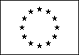 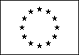 NomeAlberto MatanoNazionalitàItalianaLuogo e data di nascitaCatanzaro. 09/09/1972ESPERIENZA LAVORATIVADal 1999 ad oggiGiornalistaDal 2007 ad oggiNome e indirizzo del datore di lavoroRAI-Radiotelevisione italiana, Viale Mazzini, 14 -  00195 Roma.TestataTg1.RedazionePolitico-Parlamentare.Tipo di impiegoAssunzione a tempo indeterminato ex art.1 contratto giornalistico.PosizioneCaposervizio.AttivitàConduttore dell’edizione delle ore 20.00 e di Speciale tg1 in diretta. Dal 2010 al 2012 conduttore del Tg1 edizione di Mezzasera – 60 secondi. Nel 2012 conduttore Unomattina estate. Nel 2013 Conduttore del Tg1 edizione delle 13.30. Nel 2015 conduttore di Tg1 referendum, sei puntate, in onda su Rai Uno in access time.Dal 2016 ad oggiNome e indirizzo del datore di lavoroRAI-Radiotelevisione italiana, Viale Mazzini, 14 - 00195 Roma.ReteRaitre.PosizioneAutore e conduttore del programma “Sono Innocente”. In onda per due stagioni in prima serata. Dal 7/01/2017 per dieci puntate e dall’ 8/04/2018 per sei puntate.2004 - 2007Nome e indirizzo del datore di lavoroRAI-Radiotelevisione italiana, Viale Mazzini, 14 -  00195 Roma.TestataGiornale Radio Rai.RedazionePolitico-Parlamentare.Tipo di impiegoAssunzione a tempo indeterminato ex art.1 contratto giornalistico.PosizioneRedattore Ordinario. Giornalista Parlamentare.Realizzazioni in dettaglioInviato al seguito dei Presidenti delle Camere. Cronista politico-parlamentare, conduttore di speciali elettorali e approfondimenti in diretta.1999 - 2004Nome e indirizzo del datore di lavoroRAI-Radiotelevisione italiana, Viale Mazzini, 14 - 00195 Roma.TestataGiornale Radio Rai.RedazioneGr Parlamento - Montecitorio.Tipo di impiegoAssunzione a tempo determinato ex art. 1 contratto giornalistico.Realizzazioni in dettaglioConduzione in diretta rassegna Stampa del mattino e degli approfondimenti quotidiani sui temi dell’attualità politico-parlamentare. Realizzazione di collegamenti in diretta dal parlamento.1998 - 1999Nome e indirizzo del datore di lavoroAgenzia ANSA  Via della Dataria 94 – 00187  RomaRedazioneMultimediale – Bloomberg TVTipo di impiegoAssunzione a tempo determinato ex art.1 Contratto giornalisticoRealizzazione in dettaglioConduzione e redazione telegiornali quotidiani in diretta per il canale Team Tv del Gruppo Stream.1997Nome e indirizzo del datore di lavoroRai Radio Televisione italiana – Viale Mazzini 14 00195  Roma.TestataGiornale Radio Rai.RedazioneCronaca.Tipo di impiegoStage.1997 - 1998Nome e indirizzo del datore di lavoroMinistero Affari Sociali – Dipartimento Presidenza Consiglio Ministri    Ufficio del   Ministro Via Vittorio Veneto 56 – 00187 Roma.Tipo di impiegoIncarico di studio e ricerca.Realizzazione in dettaglio Studio e pubblicazione ricerca sulle politiche giovanili in Italia e in Europa. Organizzazione e presentazione di eventi in giro per l’Italia.1995 - 1997Nome e indirizzo del datore di lavoroISTITUTO KENNEDY Via del Corso,  00186 Roma.Tipo di impiegoInsegnante di Diritto, corsi di recupero.1992 - 1994Nome e indirizzo del datore di lavoroVicariato di Roma Piazza San Giovanni in Laterano 6/A 00184 Roma.TestataAvvenireTipo di impiegoCollaborazione giornalistica con l’inserto domenicale Roma Sette.ALTRE ESPERIENZE1990Nome e indirizzo del datore di lavoroAmherst Animal Hospital –  1425 Cooper Foster Park Rd. Cleveland Ohio.Tipo di impiegoAddetto alla venditaISTRUZIONE, FORMAZIONE E ALTRI TITOLI1996 - 1998Nome e tipo di istituto di istruzione o formazioneScuola di giornalismo radiotelevisivo di Perugia: Corso di studi – praticantato giornalisticoAnno accademico 1994/1995Qualifica conseguitaLaurea in Giurisprudenza, tesi in Diritto del Lavoro “Licenziamento e Onere della Prova”.Nome e tipo di istituto di istruzione o formazioneUniversità di Roma “La Sapienza”PUBBLICAZIONI:Innocenti, Vite segnate dall’ingiustizia, Ed. Rai Eri, 2018.Le Politiche Giovanili in Europa, a cura del Ministero degli affari sociali, 1998.LINGUEItalianoMadrelinguaInglese• Capacità di comprensioneAscolto: ottimaLettura: ottima• Capacità di scrittura• Capacità di espressione oraleInterazione: ottima Produzione orale: ottimaSpagnolo• Capacità di comprensioneAscolto: ottimaLettura: ottima• Capacità di scrittura• Capacità di espressione oraleInterazione: ottima Produzione orale: ottimaFrancese• Capacità di comprensioneAscolto: indipendente Lettura:indipendente • Capacità di scrittura• Capacità di espressione oraleInterazione: indipendente Produzione orale:indipendente 